Zmiany w przepisach o ochronie danych osobowychCo to jest RODO? Jest to powszechnie używany skrót „Rozporządzenia o Ochronie Danych OsobowychRozporządzenie Parlamentu Europejskiego i Rady (UE) 2016/679 z dnia 27 kwietnia 2016 r. z dnia 2016 r. w sprawie ochrony osób fizycznych w związku z przetwarzaniem danych osobowych i w sprawie swobodnego przepływu takich danych oraz uchylenia dyrektywy 95/46/WE (ogólne rozporządzenie o ochronie danych).  Jaki jest cel RODO? Cele reformy ochrony danych osobowych w Unii Europejskiej i zmiany systemu źródeł prawa:harmonizacja przepisów w UE, wypracowanie mechanizmu spójności,wprowadzenie równorzędnego, ale podwyższonego stopnia ochrony danych we wszystkich państwach członkowskich UE,zachowanie swobody przepływu danych osobowych w ramach UE,dostosowanie przepisów do rozwoju nowych technologii przetwarzania danych osobowych,potrzeba zagwarantowania wysokiego standardu prawa do ochrony danych osobowych zaliczanego do fundamentalnych praw i wolności.Od kiedy obowiązują zmiany?RODO stosujemy od 25.05.2018 r.Informacje, w jaki sposób chronimy i przetwarzamy Państwa dane osoboweAdministratorem Pani/Pana danych osobowych jest Szkoła Podstawowa Nr 3 im. Ks. Jana Twardowskiego  ul. Bielawska 57, 05-520 Konstancin-Jeziorna  reprezentowana przez Dyrektora Tel./Fax: 22 756 42 82, e-mail: sekretariat@sp3kj.pl,W placówce wyznaczono Inspektora Ochrony Danych – Panią Iwonę Obarzanek,. 
Z Inspektorem Ochrony Danych można skontaktować się za pomocą poczty elektronicznej (adres: iod@cbi.org.pl)  lub poczty tradycyjnej przesyłając na adres Administratora.  Celem zapewnienia właściwej ochrony Państwa danych osobowych, podajemy informacje dotyczące przetwarzania danych osobowych określone w art. 13 lub 14 RODO - w zależności od tego, czy zostały one pozyskane bezpośrednio od Państwa, czy też z innych źródeł.W tym celu mogą Państwo skorzystać ze swoich praw:prawa dostępu do danych - osoba, której dane dotyczą ma prawo do otrzymania informacji m.in. jakie jej dane Administrator przetwarza, w jakich celach są one przetwarzane, oraz uzyskania ich kopii. Mogą Państwo zwrócić się do Administratora z wnioskiem o otrzymanie informacji ( wniosek dostępny w siedzibie Administratora) prawa do usunięcia danych (prawo do bycia zapomnianym) – osoba, której dane dotyczą może wskazać zakres i okoliczności uzasadniające wnioskowane usunięcie danych  np. dane nie są już niezbędne do realizacji celów, dla których zostały zebrane, a nie występują podstawy prawne do  dalszego przetwarzania danych, dane są przetwarzane niezgodnie z prawem.Prawo do usunięcia danych może być zrealizowane w przypadkach, gdy Administrator nie ma podstaw prawnych do przetwarzania danych. Zwracamy uwagę, że jeżeli przetwarzanie danych jest niezbędne realizacji obowiązku prawnego to dane osobowe nie mogą zostać usunięte.prawa do przenoszenia danych - osoba, której dane dotyczą ma prawo otrzymać w ustrukturyzowanym, powszechnie używanym formacie nadającym się do odczytu maszynowego dane osobowe jej dotyczące, które dostarczyła Administratorowi. Wniosek o przeniesienie danych może złożyć osoba, której dane dotyczą. Informacja przekazywana będzie w formie pliku przekazywanego na zabezpieczonej hasłem płycie CD.prawa do ograniczenia przetwarzania danych - osoba, której dane dotyczą wskazuje, że wystąpiły przesłanki określone w art. 18 RODO dla ograniczenia przetwarzania jej danych np.  Administrator nie potrzebuje pewnych danych, nie występują przesłanki do dalszego ich przetwarzania a osoba, której dane dotyczą wnosi o wstrzymanie operacji na danych lub nieusuwanie danych. Każdy wniosek o ograniczenie przetwarzania danych będzie wymagał indywidualnego rozpatrzenia pod względem istniejących podstaw dla przetwarzania danych, celu i zakresu ich przetwarzanych.prawo do sprostowania danych – w każdym momencie, gdy zajdzie taka potrzeba osoba, której dane dotyczą informuje Administrator o zmianie swoich danych osobowych. Mogą Państwo zwrócić się do Administratora z prośbą o sprostowanie nieprawidłowych, czy uzupełnienie niekompletnych danych osobowych.prawo sprzeciwu - w każdym momencie można złożyć sprzeciw wobec przetwarzania danych w sposób zautomatyzowany, w tym profilowania a także sprzeciw wobec przetwarzania danych celach marketingowych. Sprzeciw wobec przetwarzania danych można złożyć np. w placówce Administratora, listownie na adres Administratora.  Administratorowi nie wolno już przetwarzać tych danych osobowych, chyba że wykaże on istnienie ważnych prawnie uzasadnionych podstaw do przetwarzania, nadrzędnych wobec interesów, praw i wolności osoby, której dane dotyczą, lub podstaw do ustalenia, dochodzenia lub obrony roszczeń. To sam administrator odpowiada za wykazanie, że jego ważne prawnie uzasadnione interesy mają nadrzędny charakter wobec interesów lub podstawowych praw i wolności osoby, której dane dotyczą. Jeżeli dane osobowe są przetwarzane do celów badań naukowych lub historycznych lub do celów statystycznych na mocy art. 89 ust. 1, osoba, której dane dotyczą, ma prawo wnieść sprzeciw – z przyczyn związanych z jej szczególną sytuacją – wobec przetwarzania dotyczących jej danych osobowych, chyba że przetwarzanie jest niezbędne do wykonania zadania realizowanego w interesie publicznym.Skarga Mają Państwo prawo wnieść skargę do Prezesa Urzędu Ochrony Danych Osobowych, ul. Stawki 2, 00-193 Warszawa, jeżeli uważają Państwo, że przetwarzanie Państwa danych osobowych narusza przepisy prawa.Kandydat przesyłający CV winien umieścić klauzulę informacyjną w dokumencie CV.oświadczenie o wyrażeniu zgody na przetwarzanie danych osobowych zawartych 
w liście motywacyjnym lub innych załączonych dokumentach – jeśli w zakresie tych danych zawarte są szczególne kategorie danych, o których mowa w art. 9 ust. 1 RODO.  w przypadku chęci uczestnictwa w kolejnych naborach prowadzonych przez Szkołę Podstawową Nr  3 im. Ks. Jana Twardowskiego ul. Bielawska 57, 05-520 Konstancin-Jeziorna proszę o umieszczenie oświadczenia o wyrażeniu zgody na przetwarzanie danych osobowych w celu wykorzystania ich w kolejnych naborach prowadzonych przez Szkołę Podstawową Nr 3 im. Ks. Jana Twardowskiego, ul. Bielawska 57, 05-520 Konstancin-Jeziorna przez okres najbliższych 3 miesięcy.Oświadczenia, o których mowa powyżej mogą być zawarte w liście motywacyjnym lub CV w następujący sposób: Wyrażam zgodę* na przetwarzanie danych osobowych w celu wykorzystania ich w kolejnych naborach prowadzonych przez Szkołę Podstawową Nr 3 im. Ks. Jana Twardowskiego  ul. Bielawska 57, 05-520 Konstancin-Jeziorna  przez okres najbliższych 3 miesięcy. Wyrażam zgodę* na przetwarzanie moich danych osobowych zawartych w liście motywacyjnym oraz załączonych do niego dokumentach - wymagane jeśli przekazane dane obejmują szczególne kategorie danych, o których mowa w art. 9 ust. 1 RODO.Wszystkie CV bez powyższej klauzuli informacyjnej nie będą brane pod uwagę w procesie rekrutacji prowadzonej przez Szkołę Podstawową Nr 3 im. Ks. Jana Twardowskiego  ul. Bielawska 57, 05-520 Konstancin-Jeziorna i będą usuwane z bazy administratora tj.  Szkoły Podstawowej Nr 3.KLAUZULA INFORMACYJNA DLA KANDYDATÓW DO PRACYZgodnie z art. 13 Rozporządzenia Parlamentu Europejskiego i Rady (UE) 2016/679  z dnia 27 kwietnia 2016 r. w sprawie ochrony osób fizycznych w związku z przetwarzaniem danych osobowych i w sprawie swobodnego przepływu takich danych oraz uchylenia dyrektywy 95/46/WE (ogólne rozporządzenie o ochronie danych) (Dz. Urz. UE L 119 z 04.05.2016) informuję, że:Administratorem Pani/Pana danych osobowych jest Szkoła Podstawowa Nr 3 im. Ks. Jana Twardowskiego ul. Bielawska 57, 05-520 Konstancin-Jeziorna  reprezentowana przez Dyrektora Tel./Fax: 22 756 42 82, e-mail: sekretariat@sp3kj.pl,W placówce wyznaczono Inspektora Ochrony Danych, z którym można skontaktować się za pomocą poczty elektronicznej (adres: iod@cbi.org.pl)  lub poczty tradycyjnej przesyłając na adres Administratora. Państwa dane osobowe w zakresie wskazanym w przepisach prawa pracy będą przetwarzane w celu przeprowadzenia obecnego postępowania rekrutacyjnego (art. 6 ust. 1 lit. b RODO), natomiast inne dane, w tym dane do kontaktu, na podstawie zgody (art. 6 ust. 1 lit. a RODO), która może zostać odwołana w dowolnym czasie. Administrator będzie przetwarzał Państwa dane osobowe, także w kolejnych naborach pracowników, jeżeli wyrażą Państwo na to zgodę (art. 6 ust. 1 lit. a RODO), która może zostać odwołana w dowolnym czasie.  Jeżeli w dokumentach zawarte są dane, o których mowa w art. 9 ust. 1 RODO konieczna będzie Państwa zgoda na ich przetwarzanie (art. 9 ust. 2 lit. a RODO), która może zostać odwołana w dowolnym czasie. Przepisy prawa pracy: art. 221 Kodeksu pracy oraz rozporządzenie Ministra Rodziny, Pracy 
i Polityki Społecznej z dnia 10 grudnia 2018 r. w sprawie dokumentacji pracowniczej. Odbiorcą Państwa danych osobowych będą podmioty uprawnione na mocy przepisów prawa lub podmioty przetwarzające w imieniu administratora, na postawie zawartej umowy. Państwa dane zgromadzone w obecnym procesie rekrutacyjnym będą przechowywane do zakończenia procesu rekrutacji. W przypadku wyrażonej przez Państwa zgody na wykorzystywane danych osobowych dla celów przyszłych rekrutacji, Państwa dane będą wykorzystywane przez 3 miesięcy. Mają Państwo prawo do: prawo dostępu do swoich danych oraz otrzymania ich kopii, prawo do sprostowania (poprawiania) swoich danych osobowych, prawo do ograniczenia przetwarzania danych osobowych, prawo do usunięcia danych osobowych, prawo do wniesienia skargi do Prezes UODO (na adres Urzędu Ochrony Danych Osobowych, ul. Stawki 2, 00 - 193 Warszawa) Podanie przez Państwa danych osobowych w zakresie wynikającym z art. 221 Kodeksu pracy jest niezbędne, aby uczestniczyć w postępowaniu rekrutacyjnym. Podanie przez Państwa innych danych jest dobrowolne.Pani/Pana dane nie będą podlegały zautomatyzowanym procesom podejmowania decyzji przez Administratora, w tym dane nie będą podlegały profilowaniu.Placówka nie przekazuje danych do państw trzecich i organizacji pozarządowych, chyba że pozyska na to odpowiednią zgodę.Klauzula informacyjna RODO dla zleceniobiorcówNa podstawie art. 13 Rozporządzenia Parlamentu Europejskiego i Rady (UE) 2016/679 z dnia 27 kwietnia 2016 r. w sprawie ochrony osób fizycznych w związku z przetwarzaniem danych osobowych w sprawie swobodnego przepływu takich danych oraz uchylenia dyrektywy 95/46/WE (ogólnego rozporządzenia o ochronie danych zwanego dalej RODO) informuję, jak niżej:Administratorem Pani/Pana danych osobowych jest Szkoła Podstawowa Nr 3 im. Ks. Jana Twardowskiego ul. Bielawska 57, 05-520 Konstancin-Jeziorna reprezentowana przez Dyrektora Tel./Fax: 22 756 42 82, e-mail: sekretariat@sp3kj.pl,W placówce wyznaczono Inspektora Ochrony Danych, z którym można skontaktować się za pomocą poczty elektronicznej (adres: iod@cbi.org.pl)  lub poczty tradycyjnej przesyłając na adres Administratora. Cele przetwarzania oraz podstawa prawna przetwarzania - będziemy przetwarzać Pani/Pan dane osobowe dla potrzeb zawarcia umowy cywilnoprawnej i w celu jej wykonania. Podanie danych osobowych jest dobrowolne, lecz konieczne dla potrzeb zawarcia i wykonania umowy cywilnoprawnej. W przypadku nie podania danych nie będzie możliwe zrealizowanie ww. celu. Podstawą prawną przetwarzania Pani/Pana danych osobowych jest (w oparciu o art. 6 ust. 1 lit. b i c RODO):konieczność realizacji łączącej nas umowy cywilnoprawnej,wypełnienia obowiązku prawnego ciążącego na administratorze, 
w celu rozliczeń finansowych, w tym podatkowych, ubezpieczeniowych.Okres przechowywania danych osobowych -będziemy przechowywać Pani/Pana dane osobowe przez okres trwania łączącej nas umowy cywilnoprawnej, jak również przez okres trwania wymagalności ewentualnych roszczeń z tym związanych, wynikających z kodeksu cywilnego, prawa podatkowego i prawa w zakresie ubezpieczeń społecznych.Odbiorcy danych. Pani/Pana dane możemy przekazywać podmiotom przetwarzającym je na nasze zlecenie oraz organom lub podmiotom publicznym uprawnionym do uzyskania danych na podstawie obowiązujących przepisów prawa, np. sądom, organom ścigania lub instytucjom państwowym, gdy wystąpią z żądaniem, w oparciu o stosowną podstawę prawną.Przysługuje Pani/Panu prawo do dostępu do treści swoich danych oraz prawo ich sprostowania, usunięcia, ograniczenia przetwarzania, prawo do przenoszenia danych, prawo wniesienia sprzeciwu, prawo do cofnięcia zgody w dowolnym momencie (o ile będzie możliwe do zrealizowania) bez wpływu na zgodność z prawem przetwarzania, którego dokonano na podstawie zgody przed jej cofnięciem.W przypadku uznania, iż przetwarzanie przez Szkołę Pani/Pana danych osobowych narusza przepisy RODO, przysługuje Pani/Panu prawo do wniesienia skargi do Prezesa Urzędu Ochrony Danych Osobowych, ul. Stawki 2, 00-193 Warszawa.Pani/Pana dane nie będą podlegały zautomatyzowanym procesom podejmowania decyzji przez Administratora, w tym dane nie będą podlegały profilowaniu.Placówka nie przekazuje danych do państw trzecich i organizacji pozarządowych, chyba że pozyska na to odpowiednią zgodę.Klauzula informacyjna dla rodzica/opiekuna prawnego uczniaZgodnie z art. 13 Rozporządzenia Parlamentu Europejskiego i Rady (UE) 2016/679  z dnia 27 kwietnia 2016 r. w sprawie ochrony osób fizycznych w związku z przetwarzaniem danych osobowych i w sprawie swobodnego przepływu takich danych oraz uchylenia dyrektywy 95/46/WE (ogólne rozporządzenie o ochronie danych) (Dz. Urz. UE L 119 z 04.05.2016) informuję, że:Administratorem Pani/Pana danych osobowych jest Szkoła Podstawowa Nr 3 im. Ks. Jana Twardowskiego  ul. Bielawska 57, 05-520 Konstancin-Jeziorna  reprezentowana przez Dyrektora Tel./Fax: 22 756 42 82, e-mail: sekretariat@sp3kj.pl,W placówce wyznaczono Inspektora Ochrony Danych, z którym można skontaktować się za pomocą poczty elektronicznej (adres: iod@cbi.org.pl) lub poczty tradycyjnej przesyłając na adres Administratora. Dane osobowe są przetwarzane na podstawie:art. 6 ust. 1 lit. a i art. 9 ust. 2 lit. a RODO, tj. na podstawie zgody udzielonej 
w celach określonych każdorazowo w przekazywanych formularzach zgody, w tym w celu promowania działalności placówki oraz osiągnięć i umiejętności ucznia, 
a także w celu zapewnienia udziału w zajęciach dodatkowych, żywienia uczniów, korzystania z pomocy psychologiczno-pedagogicznej,art. 6 ust. 1 lit. c RODO, tj. gdy przetwarzanie jest niezbędne do wypełnienia obowiązku prawnego ciążącego na placówce, w tym w związku z realizacją celów dydaktycznych, wychowawczych i opiekuńczych placówki w celu wykonania obowiązków prawnych nałożonych art. 13/14 ustawy z dnia 14 grudnia 2016 r. Prawo oświatowe (Dz.U. z 2017 r., poz., 59) takich, jak prowadzenie ewidencji uczniów na potrzeby procesów nauczania, realizacja procesu nauczania, prowadzenie dziennika lekcyjnego, prowadzenie zadań z zakresu opieki pielęgniarskiej, żywienie uczniów, prowadzenie zajęć dodatkowych, realizacja zadań z zakresu BHP, wypożyczanie książek z biblioteki szkolnej, prowadzenie świetlicy szkolnej;art. 6 ust. 1 lit. f RODO, tj. przetwarzanie jest niezbędne do celów wynikających z prawnie uzasadnionych interesów realizowanych przez placówkę, w tym 
w związku ze stosowaniem monitoringu w celu zapewnienia bezpieczeństwa uczniów, pracowników i mienia placówki;Art. 9 ust. 2 lit. h RODO w celu świadczenia opieki pielęgniarskiej i profilaktyki zdrowia uczniów, prowadzenia ewidencji uczniów na potrzeby procesów nauczania, realizacji procesu nauczania, realizacji zadań z zakresu BHP.Prawnie uzasadnione interesy realizowane przez Administratora w związku 
z przetwarzaniem danych to zapewnienie bezpieczeństwa uczniów i pracowników, a także ochrony mienia placówki oraz zapewnienie prawidłowego funkcjonowania infrastruktury informatycznej w szkoleOdbiorcami danych osobowych dziecka/podopiecznego będą wyłącznie podmioty uprawnione do uzyskania danych osobowych na podstawie delegacji zawartych 
w ustawie z dnia 14 grudnia 2016 r. - Prawo oświatowe ( Dz.U. z 2017 r., poz. 59 
z późn. zm).Dane osobowe dziecka/podopiecznego przechowywane będą przez okres niezbędny do realizacji obowiązku wynikającego z ustawy z dnia 14 grudnia 2016 r. - Prawo oświatowe ( Dz.U. z 2017 r., poz. 59 z późn. zm).Posiada Pani/Pan prawo do żądania od administratora dostępu do danych osobowych dziecka/podopiecznego, ich sprostowania, usunięcia lub ograniczenia przetwarzania, prawo do wniesienia sprzeciwu wobec przetwarzania danych oraz prawo do przenoszenia danych.W przypadku uznania, iż przetwarzanie przez Szkołę Podstawową Nr 3 Pani/Pana danych osobowych narusza przepisy RODO, przysługuje Pani/Panu prawo do wniesienia skargi do Prezesa Urzędu Ochrony Danych Osobowych, ul Stawki 2, 00-193 Warszawa.Pani/Pana dane nie będą podlegały zautomatyzowanym procesom podejmowania decyzji przez Administratora, w tym dane nie będą podlegały profilowaniu.Placówka nie przekazuje danych do państw trzecich i organizacji pozarządowych, chyba że pozyska na to odpowiednią zgodę.Klauzula informacyjna dla uczniów i rodziców – proces rekrutacjiZgodnie z art. 13 ust. 1–2 rozporządzenia Parlamentu Europejskiego i Rady (UE) 2016/679 z 27.04.2016 r. w sprawie ochrony osób fizycznych w związku z przetwarzaniem danych osobowych i w sprawie swobodnego przepływu takich danych oraz uchylenia dyrektywy 95/46/WE (ogólne rozporządzenie o ochronie danych) (Dz.Urz. UE L 119, s. 1) – dalej RODO – informujemy, że:Administratorem Pani/Pana danych osobowych jest Szkoła Podstawowa Nr 3 im. Ks. Jana Twardowskiego ul. Bielawska 57, 05-520 Konstancin-Jeziorna reprezentowana przez Dyrektora Tel./Fax: 22 756 42 82, e-mail: sekretariat@sp3kj.pl,W placówce wyznaczono Inspektora Ochrony Danych, z którym można skontaktować się za pomocą poczty elektronicznej (adres: iod@cbi.org.pl) lub poczty tradycyjnej przesyłając na adres Administratora. Dane osobowe są przetwarzane w celu przeprowadzenia rekrutacji do Szkoły Podstawowej Nr 3 im. Ks. Jana Twardowskiego  ul. Bielawska 57, 05-520 Konstancin-Jeziorna -art. 6 ust. 1 lit. c i art. 9 ust. 2 lit. h RODO, tj. w celu wykonania obowiązku prawnego nałożonego art. 13/14 oraz art. 130 i nast. ustawy z dnia 14 grudnia 2016 r. Prawo oświatowe (Dz.U. z 2017 r., poz., 59 ze zm.).Odbiorcami danych osobowych są upoważnieni pracownicy Administratora, podmioty, którym należy udostępnić dane osobowe na podstawie przepisów prawa, a także te, którym dane zostaną powierzone do zrealizowania celów przetwarzania.Dane osobowe pozyskane w procesie rekrutacji będą przechowywane nie dłużej niż do końca okresu, w którym uczeń będzie uczęszczał będzie do placówki, a w przypadku nieprzyjęcia do placówki – przez okres jednego roku.Mają Państwo prawo żądania od Administratora dostępu do swoich danych osobowych, ich sprostowania, usunięcia lub ograniczenia przetwarzania, prawo do wniesienia sprzeciwu wobec przetwarzania, a także prawo do przenoszenia danych.Mają Państwo prawo wnieść skargę do organu nadzorczego, którym jest Prezes Urzędu Ochrony Danych Osobowych ul. Stawki 2, 00-193 Warszawa, jeśli uznają Państwo, iż przetwarzanie przez Administratora Państwa danych osobowych narusza przepisy dot. ochrony danych osobowych.Podanie danych osobowych jest wymogiem ustawowym. W celu uczestniczenia w rekrutacji są Państwo zobowiązani do podania danych. Niepodanie danych skutkuje odmową uczestnictwa w rekrutacji.Pani/Pana dane nie będą podlegały zautomatyzowanym procesom podejmowania decyzji przez Administratora, w tym dane nie będą podlegały profilowaniu.Placówka nie przekazuje danych do państw trzecich i organizacji pozarządowych, chyba że pozyska na to odpowiednią zgodę.KLAUZULA INFORMACYJNA DLA KONTRAHENTÓWWypełniając obowiązek wynikający z art. 13 Rozporządzenia Parlamentu Europejskiego 
i Rady (UE) 2016/679 z 27 kwietnia 2016 r. w sprawie ochrony osób fizycznych w związku z przetwarzaniem danych osobowych i w sprawie swobodnego przepływu takich danych oraz uchylenia dyrektywy 95/46/WE (ogólne rozporządzenie o ochronie danych, dalej: RODO) informujemy o zasadach przetwarzania Pani/Pana danych osobowych oraz o przysługujących Pani/Panu prawach z tym związanych.Administratorem Pani/Pana danych osobowych jest Szkoła Podstawowa Nr 3 im. Ks. Jana Twardowskiego ul. Bielawska 57, 05-520 Konstancin-JeziornaW placówce wyznaczono Inspektora Ochrony Danych, z którym można skontaktować się za pomocą poczty elektronicznej (adres: iod@cbi.org.pl) lub poczty tradycyjnej przesyłając na adres Administratora. Pani/Pana dane osobowe przetwarzane są w celu/celach wypełnienia obowiązków prawnych ciążących na Szkole Podstawowej nr 3, tj. przeprowadzenia postępowania o zamówienie publiczne i zawarcie umowyW związku z przetwarzaniem danych w celu/celach, o których mowa w pkt 4, odbiorcami Pani/Pana danych osobowych mogą być:organy władzy publicznej oraz podmioty wykonujące zadania publiczne lub działające na zlecenie organów władzy publicznej, w zakresie i w celach, które wynikają z przepisów powszechnie obowiązującego prawa; inne podmioty, które na podstawie stosownych umów podpisanych z Gminą Konstancin Jeziorna przetwarzają dane osobowe dla których Administratorem jest Szkoła Podstawowa nr 3Pani/Pana dane osobowe będą przechowywane przez okres 5 lat. tj. okres niezbędny do realizacji celu/celów określonych w pkt 4, a po tym czasie przez okres oraz w zakresie wymaganym przez przepisy powszechnie obowiązującego prawa, w szczególności ze względu na cele archiwalne w interesie publicznym, cele badań naukowych lub historycznych lub cele statystyczne.W związku z przetwarzaniem Pani/Pana danych osobowych przysługują Pani/Panu następujące uprawnienia: a) 	prawo dostępu do danych osobowych, w tym prawo do uzyskania kopii tych danych;b) 	prawo do żądania sprostowania (poprawiania) danych osobowych – w przypadku, gdy dane są nieprawidłowe lub niekompletne;c) 	prawo do żądania usunięcia danych osobowych (tzw. prawo do bycia zapomnianym), 
w przypadku, gdy:dane nie są już niezbędne do celów, dla których były zebrane lub w inny sposób przetwarzane, dane osobowe przetwarzane są niezgodnie z prawem,dane osobowe muszą być usunięte w celu wywiązania się z obowiązku wynikającego 
z przepisów prawa;d) 	prawo do żądania ograniczenia przetwarzania danych osobowych – w przypadku, gdy:osoba, której dane dotyczą kwestionuje prawidłowość danych osobowych,przetwarzanie danych jest niezgodne z prawem, a osoba, której dane dotyczą, sprzeciwia się usunięciu danych, żądając w zamian ich ograniczenia,Administrator nie potrzebuje już danych dla swoich celów, ale osoba, której dane dotyczą, potrzebuje ich do ustalenia, obrony lub dochodzenia roszczeń,osoba, której dane dotyczą, wniosła sprzeciw wobec przetwarzania danych, do czasu ustalenia czy prawnie uzasadnione podstawy po stronie Administratora są nadrzędne wobec podstawy sprzeciwu;e) 	prawo sprzeciwu wobec przetwarzania danych – w przypadku, gdy łącznie spełnione są następujące przesłanki:zaistnieją przyczyny związane z Pani/Pana szczególną sytuacją, w przypadku przetwarzania danych na podstawie zadania realizowanego w interesie publicznym lub w ramach sprawowania władzy publicznej przez Administratora,przetwarzanie jest niezbędne do wykonania zadania realizowanego w interesie publicznym lub w ramach sprawowania władzy publicznej powierzonej Administratorowi lub jest niezbędne do celów wynikających z prawnie uzasadnionych interesów realizowanych przez Administratora lub przez stronę trzecią, z wyjątkiem sytuacji, w których nadrzędny charakter wobec tych interesów mają interesy lub podstawowe prawa i wolności osoby, której dane dotyczą, wymagające ochrony danych osobowych, w szczególności gdy osoba, której dane dotyczą jest dzieckiem;f)	ze względu na fakt, iż jedyną przesłanką przetwarzania danych osobowych stanowi przepis prawa, nie przysługuje Pani/Panu prawo do przenoszenia danych.W przypadku uznania, iż przetwarzanie przez Szkołę Podstawową Nr 3 Pani/Pana danych osobowych narusza przepisy RODO, przysługuje Pani/Panu prawo do wniesienia skargi do Prezesa Urzędu Ochrony Danych Osobowych, ul Stawki 2, 00-193 WarszawaPodanie przez Panią/Pana danych osobowych jest obowiązkowe, gdyż przesłankę przetwarzania danych osobowych stanowi przepis prawa.Szkoła nie przekazuje danych do państw trzecich i organizacji pozarządowych, chyba że pozyska na to odpowiednią zgodę.Pani/Pana dane mogą być przetwarzane w sposób zautomatyzowany i nie będą profilowane. KLAUZULA INFORMACYJNA DLA INTERESANTÓWObiekt, w którym Pani/Pan się znajduje oraz jego granice zewnętrzne są monitorowane, a obraz podlega rejestracji w Systemie Monitoringu Wizyjnego. Jeżeli zamierza Pani/Pan wejść na teren obiektu, koniecznym będzie podanie swoich danych osobowych, które zostaną zarejestrowane w systemie monitoringu wizyjnego lub rejestrach manualnych (książki wejść i wyjść).Na podstawie art. 13 Rozporządzenia Parlamentu Europejskiego i Rady (UE) 2016/679 z dnia 27 kwietnia 2016 r. w sprawie ochrony osób fizycznych w związku z przetwarzaniem danych osobowych w sprawie swobodnego przepływu takich danych oraz uchylenia dyrektywy 95/46/WE (ogólnego rozporządzenia o ochronie danych) informuję, jak niżej:Administratorem Pani/Pana danych osobowych jest Szkoła Podstawowa Nr 3 im. Ks. Jana Twardowskiego ul. Bielawska 57, 05-520 Konstancin-Jeziorna  reprezentowana przez Dyrektora Tel./Fax: 22 756 42 82, e-mail: sekretariat@sp3kj.pl,Dane kontaktowe Inspektora Ochrony Danych: iod@cbi.org.plPani/Pana dane osobowe są przetwarzane na podstawie art. 6 ust. 1 pkt c) RODO tj. jest administratorem danych osobowych zawartych rejestrze wejść do budynku w celu zapewnienia przez administratora bezpieczeństwa  uczniów  Szkoły. Odbiorcami danych będą pracownicy Szkoły  i instytucje upoważnione z mocy prawa.Podanie przez Panią/Pana danych osobowych nie jest obowiązkowe, jednak odmowa ich podania spowoduje odmowę udzielenia zgody na wejście Pani/Pana na teren obiektu.Wstęp na teren monitorowany poświadcza wyrażenie zgody na przetwarzanie danych osobowych w postaci monitoringu.Pani/Pana dane będą przechowywane przez okres przez okres 3 miesięcy w książce wejść i wyjść. Pani/Pana dane osobowe przetwarzane w Systemie Monitoringu Wizyjnego będą przechowywane przez okres nieprzekraczający 14 dni od dnia zarejestrowania. Po upływie tego terminu następuje automatyczne usunięcie danych poprzez nadpisanie.Przysługuje Pani/Panu prawo do dostępu do treści swoich danych oraz prawo ich sprostowania, usunięcia, ograniczenia przetwarzania, prawo do przenoszenia danych, prawo wniesienia sprzeciwu, prawo do cofnięcia zgody w dowolnym momencie bez wpływu na zgodność z prawem przetwarzania, którego dokonano na podstawie zgody przed jej cofnięciem.W przypadku uznania, iż przetwarzanie przez Szkołę Pani/Pana danych osobowych narusza przepisy RODO, przysługuje Pani/Panu prawo do wniesienia skargi do Prezesa Urzędu Ochrony Danych Osobowych.Pani/Pana dane nie będą podlegały zautomatyzowanym procesom podejmowania decyzji przez Administratora, w tym dane nie będą podlegały profilowaniu.Klauzula informacyjna dla pracowników Zgodnie z art. 13 Rozporządzenia Parlamentu Europejskiego i Rady (UE) 2016/679  z dnia 27 kwietnia 2016 r. w sprawie ochrony osób fizycznych w związku z przetwarzaniem danych osobowych i w sprawie swobodnego przepływu takich danych oraz uchylenia dyrektywy 95/46/WE (ogólne rozporządzenie o ochronie danych) (Dz. Urz. UE L 119 z 04.05.2016) informuję, że:Administratorem Pani/Pana danych osobowych jest  Szkoła Podstawowa Nr 3 im. Ks. Jana Twardowskiego ul. Bielawska 57, 05-520 Konstancin-Jeziorna  reprezentowana przez Dyrektora Tel./Fax: 22 756 42 82, e-mail: sekretariat@sp3kj.pl,W placówce wyznaczono Inspektora Ochrony Danych, z którym można skontaktować się za pomocą poczty elektronicznej (adres: iod@cbi.org.pl) lub poczty tradycyjnej przesyłając na adres Administratora. Państwa dane osobowe są przetwarzane w celu nawiązania stosunku pracy, prowadzenia ewidencji pracowników zgodnie z Kodeksem Pracy, zgłoszenia pracownika i członków jego rodziny do ZUS, ich aktualizacji oraz przekazywania informacji o zwolnieniach, prowadzenia rozliczeń z pracownikami i realizacji innych świadczeń pracowniczych, naliczania potrąceń, obliczania składek ZUS, na podstawie:art. 6 ust. 1 lit. c i art. 9 ust. 2 lit. b RODO tj. gdy przetwarzanie jest niezbędne do wypełnienia obowiązku prawnego ciążącego na placówce oraz przetwarzanie jest niezbędne do wypełnienia obowiązków i wykonywania szczególnych praw przez administratora lub osobę, której dane dotyczą, w dziedzinie prawa pracy, zabezpieczenia społecznego i ochrony socjalnej, w tym w związku z wykonaniem obowiązków nałożonych art. 22 (1) par. 1 i 2 Kodeksu Pracy, art. 10 ust. 5 Karty Nauczyciela, art. 13/14 ustawy z dnia 14 grudnia 2016 r. Prawo oświatowe (Dz.U. z 2017 r., poz., 59), art. 1, 6 oraz 6a ustawy z dnia 13 października 1998 r. o systemie ubezpieczeń społecznych,art. 6 ust. 1 lit. a RODO tj. na podstawie zgody udzielonej w celach określonych każdorazowo w przekazywanych formularzach zgody,art. 6 ust. 1 lit. b RODO - przetwarzanie jest niezbędne do wykonania umowy, której stroną jest osoba, której dane dotyczą.Odbiorcami danych są upoważnieni pracownicy Administratora, podmioty, którym należy udostępnić dane osobowe w celu wykonania obowiązku prawnego, a także podmioty, którym dane zostaną powierzone do zrealizowania celów przetwarzania.Państwa dane osobowe będą przechowywane przez 50 lat od ustania stosunku pracy albo 10 lat od końca roku kalendarzowego w którym zakończą Państwo pracę, w przypadku zatrudnienia po dniu 31 grudnia 2018 r. albo gdy został złożony raport informacyjny, o którym mowa w art. 4 pkt 6a ustawy z dnia 13 października 1998 r. o systemie ubezpieczeń społecznych. Mają Państwo prawo żądania od Administratora dostępu do swoich danych osobowych, ich sprostowania, usunięcia lub ograniczenia przetwarzania, prawo do wniesienia sprzeciwu wobec przetwarzania, a także prawo do przenoszenia danych.W przypadku danych przetwarzanych na podstawie zgody, mają Państwo prawo do cofnięcia zgody w dowolnym momencie bez wpływu na zgodność z prawem przetwarzania, którego dokonano na podstawie zgody przed jej cofnięciem.Mają Państwo prawo wnieść skargę do organu nadzorczego, którym jest Prezes Urzędu Ochrony Danych Osobowych ul. Stawki 2, 00-193 Warszawa, jeśli uznają Państwo, iż przetwarzanie przez Administratora Państwa danych osobowych narusza przepisy dot. ochrony danych osobowych.Podanie danych osobowych jest wymogiem ustawowym - są Państwo zobowiązani do podania danych. Niepodanie danych skutkuje odmową nawiązania stosunku pracy.Klauzula informacyjna 
dla osób korzystających z Zakładowego Funduszu Świadczeń SocjalnychZgodnie z art. 13 Rozporządzenia Parlamentu Europejskiego i Rady (UE) 2016/679  z dnia 27 kwietnia 2016 r. w sprawie ochrony osób fizycznych w związku z przetwarzaniem danych osobowych i w sprawie swobodnego przepływu takich danych oraz uchylenia dyrektywy 95/46/WE (ogólne rozporządzenie o ochronie danych) (Dz. Urz. UE L 119 z 04.05.2016) informuję, że:Administratorem Pani/Pana danych osobowych jest Szkoła Podstawowa Nr 3 im. Ks. Jana Twardowskiego, ul. Bielawska 57, 05-520 Konstancin-Jeziorna reprezentowana przez Dyrektora Tel./Fax: 22 756 42 82, e-mail: sekretariat@sp3kj.pl,W placówce wyznaczono Inspektora Ochrony Danych, z którym można skontaktować się za pomocą poczty elektronicznej (adres: iod@cbi.org.pl) lub poczty tradycyjnej przesyłając na adres Administratora. Państwa dane osobowe są przetwarzane do celów związanych z działalnością Zakładowego Funduszu Świadczeń Socjalnych u Administratora, w tym w celu realizacji przysługujących Państwu świadczeń socjalnych, na podstawie art. 6 ust. 1 lit. c i art. 9 ust. 2 lit. b RODO w związku z obowiązkiem prawnym nałożonym na Administratora ustawą z dnia 4 marca 1994 r. o zakładowym funduszu świadczeń socjalnych.Odbiorcami danych osobowych są upoważnieni pracownicy Administratora, podmioty, którym należy udostępnić dane osobowe na podstawie przepisów prawa, a także te, którym dane zostaną powierzone do zrealizowania celów przetwarzania.Państwa dane osobowe będą przechowywane przez okres nie dłuższy niż jest to niezbędne do zrealizowania przysługujących Państwu świadczeń socjalnych z ZFŚS, 
a także przez okres dochodzenia do nich praw lub roszczeń. Po upływie tego okresu dane osobowe będą przechowywane do celów archiwizacyjnych przez okres określony przepisami prawa w tym zakresie.Mają Państwo prawo żądania od Administratora dostępu do swoich danych osobowych, ich sprostowania, usunięcia lub ograniczenia przetwarzania, prawo do wniesienia sprzeciwu wobec przetwarzania, a także prawo do przenoszenia danych.Mają Państwo prawo wnieść skargę do organu nadzorczego, którym jest Prezes Urzędu Ochrony Danych Osobowych, ul. Stawki 2, 00-193 Warszawa, jeśli uznają Państwo, iż przetwarzanie przez Administratora Państwa danych osobowych narusza przepisy dot. ochrony danych osobowych.Podanie danych osobowych jest dobrowolne, lecz konieczne do skorzystania ze świadczeń socjalnych finansowanych z ZFŚS. Odmowa podania danych spowoduje niemożność przyznania świadczenia z ZFŚS.Pani/Pana dane nie będą podlegały zautomatyzowanym procesom podejmowania decyzji przez Administratora, w tym dane nie będą podlegały profilowaniuPlacówka nie przekazuje danych do państw trzecich i organizacji pozarządowych, chyba że pozyska na to odpowiednią zgodę.KLAUZULA INFORMACYJNA DLA OSÓB UPOWAŻNIONYCH DO ODBIORU DZIECKAZgodnie z art. 14 ust. 1 i ust. 2 Rozporządzenia Parlamentu Europejskiego i Rady (UE) 2016/679 z dnia 27 kwietnia 2016 r. w sprawie ochrony osób fizycznych w związku z przetwarzaniem danych osobowych w sprawie swobodnego przepływu takich danych oraz uchylenia dyrektywy 95/46/WE (ogólnego rozporządzenia o ochronie danych zwanego dalej RODO) informuję, że:Administratorem Pani/Pana danych osobowych jest Szkoła Podstawowa Nr 3 im. Ks. Jana Twardowskiego, ul. Bielawska 57, 05-520 Konstancin-Jeziorna reprezentowana przez Dyrektora Tel./Fax: 22 756 42 82, e-mail: sekretariat@sp3kj.pl,W placówce wyznaczono Inspektora Ochrony Danych, z którym można skontaktować się za pomocą poczty elektronicznej (adres: iod@cbi.org.pl) lub poczty tradycyjnej przesyłając na adres Administratora. Pani/Pana dane osobowe przetwarzane będą w celu realizacji upoważnienia do odbioru dziecka 
z placówki na podstawie art. 6 ust. 1 lit. a (na podstawie zgody) i c (realizacja obowiązków administratora wynikająca z przepisów prawa) Rozporządzenia Parlamentu Europejskiego i Rady (UE) 2016/679 z dnia 27 kwietnia 2016 r.. Dane zostały przekazane administratorowi danych przez rodziców/opiekunów dziecka. Pani/Pana dane osobowe przechowywane będą przez okres roku szkolnego, na który zostali Państwo upoważnieni do odbioru dziecka przez jego rodziców/opiekunów.Odbiorcami Pani/Pana danych osobowych będą wyłącznie podmioty uprawnione do uzyskania danych osobowych na podstawie obowiązujących przepisów prawa.Pani/Pana dane osobowe przechowywane będą przez okres niezbędny do realizacji upoważnienia do odbioru dziecka z placówki.Zgoda jest wyrażona dobrowolnie. Przysługuje Panu/Pani prawo do cofnięcia zgody na przetwarzanie danych w dowolnym momencie. Cofnięcie zgody nie będzie miało wpływu na zgodność z prawem przetwarzania, którego dokonano na podstawie zgody przed jej cofnięciem. Cofnięcie zgody będzie skutkowało brakiem możliwości odbioru dziecka z placówki. Czynności tej można dokonać poprzez dostarczenie oświadczenia o wycofaniu zgody do placówki.Mają Państwo prawo do: prawo dostępu do swoich danych oraz otrzymania ich kopii, prawo do sprostowania (poprawiania) swoich danych osobowych, prawo do ograniczenia przetwarzania danych osobowych, prawo do usunięcia danych osobowych, prawo do wniesienia skargi do Prezes UODO (na adres Urzędu Ochrony Danych Osobowych, 
ul. Stawki 2, 00 - 193 Warszawa) Podane przez Pana/Panią dane osobowe nie będą przekazywane do państwa trzeciego/organizacji międzynarodowej.  Podane przez Pana/Panią dane osobowe nie będą przetwarzane w sposób zautomatyzowany 
i nie będą profilowane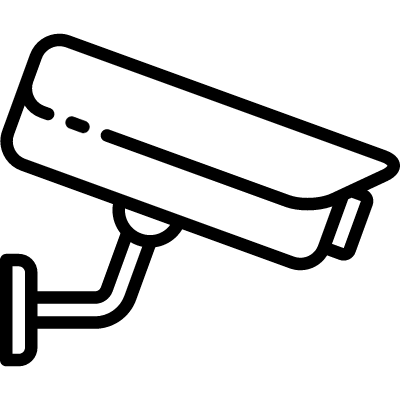 Na podstawie art. 13 Rozporządzenia Parlamentu Europejskiego i Rady (UE) 2016/679 z dnia 27 kwietnia 2016 r. w sprawie ochrony osób fizycznych w związku z przetwarzaniem danych osobowych w sprawie swobodnego przepływu takich danych oraz uchylenia dyrektywy 95/46/WE (ogólnego rozporządzenia o ochronie danych) informuję, jak niżej:Administratorem Pani/Pana danych osobowych jest Szkoła Podstawowa Nr 3 im. Ks. Jana Twardowskiego, ul. Bielawska 57, 05-520 Konstancin-Jeziorna reprezentowana przez Dyrektora Tel./Fax: 22 756 42 82, e-mail: sekretariat@sp3kj.pl,W placówce wyznaczono Inspektora Ochrony Danych, z którym można skontaktować się za pomocą poczty elektronicznej (adres: iod@cbi.org.pl) lub poczty tradycyjnej przesyłając na adres Administratora. monitoring stosowany jest celu ochrony mienia oraz zapewnienia bezpieczeństwa na terenie monitorowanym; podstawą przetwarzania jest prawnie usprawiedliwiony interes administratora art. 108 a ustawy prawo oświatowezapisy z monitoringu przechowywane będą  przez maks. okresie 14 dni (wg indywidualnych ustaleń wew. w Szkole);osoba zarejestrowana przez system monitoringu ma prawo do dostępu do danych osobowych oraz ograniczenia przetwarzania;osobie zarejestrowanej przez system monitoringu przysługuje prawo wniesienia skargi do Prezesa Urzędu Ochrony Danych Osobowych, ul Stawki 2, 00-193 Warszawa.Pani/Pana dane nie będą podlegały zautomatyzowanym procesom podejmowania decyzji przez Administratora, w tym dane nie będą podlegały profilowaniu.Placówka nie przekazuje danych do państw trzecich i organizacji pozarządowych.